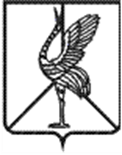 Совет городского поселения «Шерловогорское»РЕШЕНИЕ25 июня 2019 года                                                                                 № 166поселок городского типа Шерловая ГораО досрочном прекращении полномочий депутата Совета городского поселения «Шерловогорское» четвертого созыва Золотарева А.В.	Руководствуясь Федеральными законами от 06.10.2003 № 131 – ФЗ «Об общих принципах организации местного самоуправления в Российской Федерации», от 25.12.2008 № 273-ФЗ «О противодействии коррупции», статьями 37, 38 Устава городского поселения «Шерловогорское», представлением Борзинской межрайонной прокуратуры от 14.05.2019 г. № 07-21а-2019 «Об устранении нарушений федерального законодательства о противодействии коррупции», Совет городского поселения «Шерловогорское» решил:1. Досрочно прекратить полномочия депутата Совета городского поселения «Шерловогорское» четвертого созыва Золотарева Александра Владимировича за несоблюдение ограничений, запретов, неисполнение обязанностей, установленных Федеральным законом от 25 декабря 2008 года № 273-ФЗ «О противодействии коррупции».2.Настоящее решение вступает в силу на следующий день после дня его официального опубликования (обнародования).3.Настоящее решение опубликовать (обнародовать) на официальном сайте городского поселения «Шерловогорское» в информационно-телекоммуникационной сети «Интернет» (шерловогорское.рф)Зам председателя Совета городского              И.о.главы городскогопоселения «Шерловогорское»                          поселения «Шерловогорское»      ___________   Т.Г.Сергеева                              _______________ Л.И.Слонич                               